LINWOOD PTA MEETING ~ March 21, 2017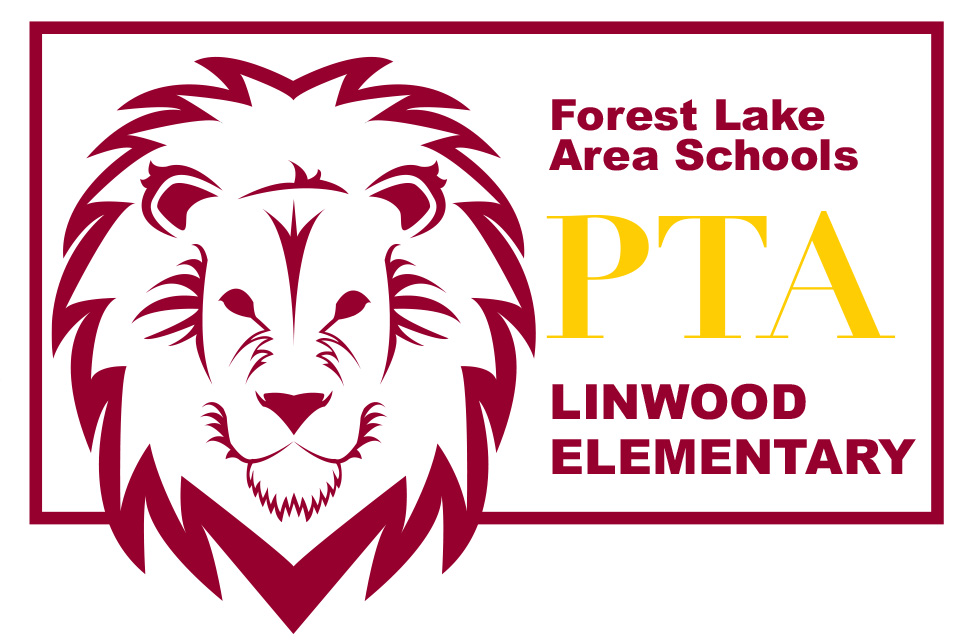 Introduction of PTA Board MembersAmber Wiener – PresidentLea Bombard – Vice PresidentAmber Hermanson – SecretaryChristina Smentek – TreasurerWelcome & call meeting to order Treasurer’s ReportFundraising Report:Box Tops for Education“Love for Linwood” February promotion recapL.O.S.T. Fundraiser going on now through March 24. Goal is to raise money towards new playground equipmentPurchase Gift Cards for winners to distribute week of  March 27Old Business:Book Fair recapLooking for Book Fair Coordinator to replace Shari Melsa for 2017/18 school yearAccepting nominations for Open Board Positions (elections at May 9 meeting):President (2 year term)Secretary (2 year term)Legislative Platform at State Capitol meeting recapNew Business: Teacher Appreciation Week (May 1-5)Put planning committee togetherLinwood Luau (May 19)PTA Events Schedule for 2017/18 school year (April 7 deadline)Principal’s ReportPlease send any comments or questions to linwoodelempta@gmail.com or speak with any of the board members after the meeting. http://linwoodpta.weebly.com  |  Facebook: Linwood MN PTA